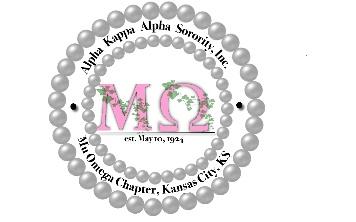 Alpha Kappa Alpha Sorority, Incorporated® Mu Omega ChapterKansas City, KansasAlpha Kappa Alpha Sorority, Incorporated® is the oldest Greek-letter organization established by college-educated African American women. On January 15, 1908, this illustrious organization was founded on the campus of Howard University in Washington, D.C. The remarkable history of this organization in America spans more than a century.The dynamic group of African American women who organized the Sorority was concerned about the social issues of their time. One generation removed from slavery, these young women understood their privilege and used their college experiences to address the challenges in their community.As our world’s diversity becomes more the topic of discussion, the need for advocacy increases. Alpha Kappa Alpha Sorority, Incorporated ®, as an international organization, sets a precedent for addressing political and social issues present in our global communities. The influence of Alpha Kappa Alpha Sorority, Incorporated® continues to positively impact our world. Its legacy continues to promote higher education, lifelong sisterhood, and service to all mankind.The Alpha Kappa Alpha Sorority, Incorporated ®, Mu Omega Chapter Scholarship Program, is supported by the Metropolitan Leadership Institute (MLI) and the fundraising efforts of chapter members. The recipient(s) of this scholarship will be awarded financial support to be used toward collegiate educational or vocational training expenses.Sincerely,Jauqua Preston-Wilkins						Sandra JilesPresident, Mu Omega Chapter					President, Metropolitan Leadership InstituteFor more information, please contact:Tina HindsScholarship Committee Chairmantina.hinds79@yahoo.com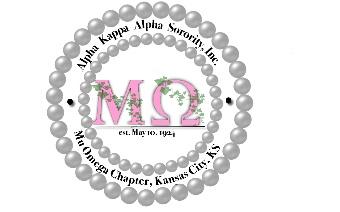 Alpha Kappa Alpha Sorority, Incorporated® Mu Omega ChapterKansas City, KansasAlpha Kappa Alpha Sorority, Incorporated® is the oldest Greek-letter organization established by college- educated African American women. On January 15th, 1908, this illustrious organization was founded on the campus of Howard University in Washington, D.C. The remarkable history of this organization in America spans more than a century.In the spirit of our rich history, the Mu Omega Chapter is pleased to announce its annual scholarship. This scholarship will be awarded based on academic achievement, leadership, service and character.The selection process will include an informal interview with committee representatives.Before application submission, it is strongly recommended the applicant carefully review the application packet for completion of all required items, grammar, spelling, and content. Incomplete or hand-written applications may be subject to automatic disqualification. Any questions pertaining to the application or the interview process should be emailed to Tina Hinds, tina.hinds79@yahoo.com. Eligibility RequirementsApplicant must be an African-American female senior, graduating from a high school in the Unified Government of Wyandotte County and Kansas City, Kansas *Applicant must be applying or accepted to a trade vocational program, or an accredited community college or a 4-year college or universityApplicant must hold a cumulative Grade Point Average (GPA) of 3.0 or higher, on a 4.0 scaleApplicant must express or demonstrate evidence of participation in extracurricular activities in school and in the communityApplicant must demonstrate leadership characteristicsApplicant must demonstrate qualities of high characterApplicant demonstrates the ability to cooperate with adults and peers within the school and community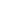 Application RequirementsIncomplete or hand-written applications are subject to automatic disqualification. Completed applications must be typed or reproduced on a computer and include the following:Two (2) letters of recommendation: one (1) letter written by applicant’s current High School Counselor or High School Principal and one (1) letter from another reference (i.e., coach, church or organization leader, etc.) Letters must be signed and should not be submitted from a relative of the applicant.Sealed transcripts from all high schools attendedOne copy of the college/university acceptance letter(s), if availableOne originally composed, typed essay on the indicated topicApplication SubmissionThe application, with supporting required documents, must be postmarked on or before Friday, April 30, 2021.Please prepare and place in one (1) packet the following:the completed, typed application,the sealed letter of recommendation from your High School Principal or Assigned School Counselor,the sealed letter of recommendation from a community representative,the sealed complete transcript(s) from all high schools attendedcopy of trade vocational program, college or university acceptance letter, if availablethe typed personal responses and essayMail to:Alpha Kappa Alpha Sorority, Incorporated Mu Omega ChapterAttention: Tina Hinds, Scholarship Committee Chairman 2104 SW Timbertrace LaneLee’s Summit, MO 64082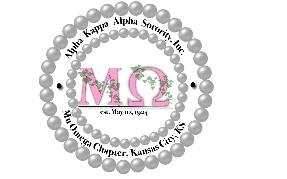 Alpha Kappa Alpha Sorority, Incorporated® Mu Omega ChapterKansas City, KansasSCHOLARSHIP APPLICATIONPlease TYPE all responses or REPRODUCE format on a computer.STUDENT PROFILEParent or GuardianSchool InformationAcquire the following information from your assigned high school counselor.List and rank the institution(s) that you plan to apply or have been accepted:List in descending order of significance honors, scholarships, publications, awards or special recognition you have received in the last two (2) years.List school organizations (student government, sports, publications, school-sponsored community service programs, student-faculty committees, arts, music, foreign language clubs, etc.) you are presently a member and indicate any office heldList in descending order of significance public service and community activities (homeless services, environmental protection/conservation, advocacy activities, work with religious organizations, etc.) which you are presently involved in. Do not repeat items listed previously.If additional space is needed, please use the space below.PERSONAL STATEMENTSPlease respond to all three (3) statements; each response must not exceed 100-word count limit.Explain how you have served as a role model for girls in your community.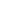 Explain how you have participated in service projects that have impacted your community.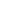 What quote, song, poem or inspirational phrase motivates you during challenging times?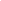 ESSAY DIRECTIONS:Please respond to one (1) of the questions belowThe essay response must not exceed 500 wordsDo not write your name or school on the essayState the question you selectedCarefully review grammar, spelling, and content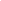 If additional space is needed, please submit on a separate page.First NameMiddle NameMiddle NameLast NameHome AddressHome AddressHome AddressHome AddressCity/StateCity/StateZip CodeZip CodeHome Phone (Area Code and Number)Home Phone (Area Code and Number)Mobile Phone: (Area Code and Number)Mobile Phone: (Area Code and Number)Email AddressEmail AddressDate of Birth (MM/DD/YYYY)Date of Birth (MM/DD/YYYY)Preferred method of contact (Please select √ one)Mobile Phone: 	Email: 	Home Phone:  	Preferred method of contact (Please select √ one)Mobile Phone: 	Email: 	Home Phone:  	Preferred method of contact (Please select √ one)Mobile Phone: 	Email: 	Home Phone:  	Preferred method of contact (Please select √ one)Mobile Phone: 	Email: 	Home Phone:  	FatherMotherHigh SchoolPrincipal’s NameHigh School AddressHigh School AddressCity/StateZip CodeHigh School Counselor’s NameHigh School Counselor’s NameCounselor’s Email AddressCounselor’s Phone NumberG.P.A.RankNumber in Graduating ClassP.S.A.T ScoreACT Score: CompositeSAT Score: MathematicsSAT Score: VerbalSAT Score: WritingCollege/UniversityAccepted (Y/N)Intended Major1.2.3.4.Award/HonorReceived fromDate receivedOrganizations during the 2020-2021 school yearPresent Office HeldActivityRoleDates# of Weeks ActiveApplicant’s name – PRINTEDApplicant’s SignatureDateParent/ Guardian’s name – PRINTEDParent/Guardian’s SignatureDate1. What is your career field of interest? What is the importance of your intended major in our current society?What do you think your intended industry will be like in the next ten (10) years?2. What do you think are the most crucial or important problems your desired field of interest is facingtoday or will face in the future?3. As an African American woman, what obstacles do you feel you will face while pursuing your career ofchoice and how will you overcome it. If you believe there will be no obstacles explain why.4. If you had the authority to change your school in a positive way, what specific changes would youmake?5. Choose a book or books that have affected you deeply and explain why.6. Today, the media influences cultures and communities in many ways. How is your cultural backgroundportrayed in the media? Support or refute the media’s portrayal.7. How has today’s society affected your future choice of a lifelong career?